III РЕГИОНАЛЬНЫЙ ЧЕМПИОНАТ «АБИЛИМПИКС»В ЕАО 2021КОНКУРСНОЕ ЗАДАНИЕпо компетенции «Бисероплетение»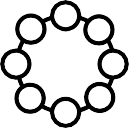 Биробиджан 2021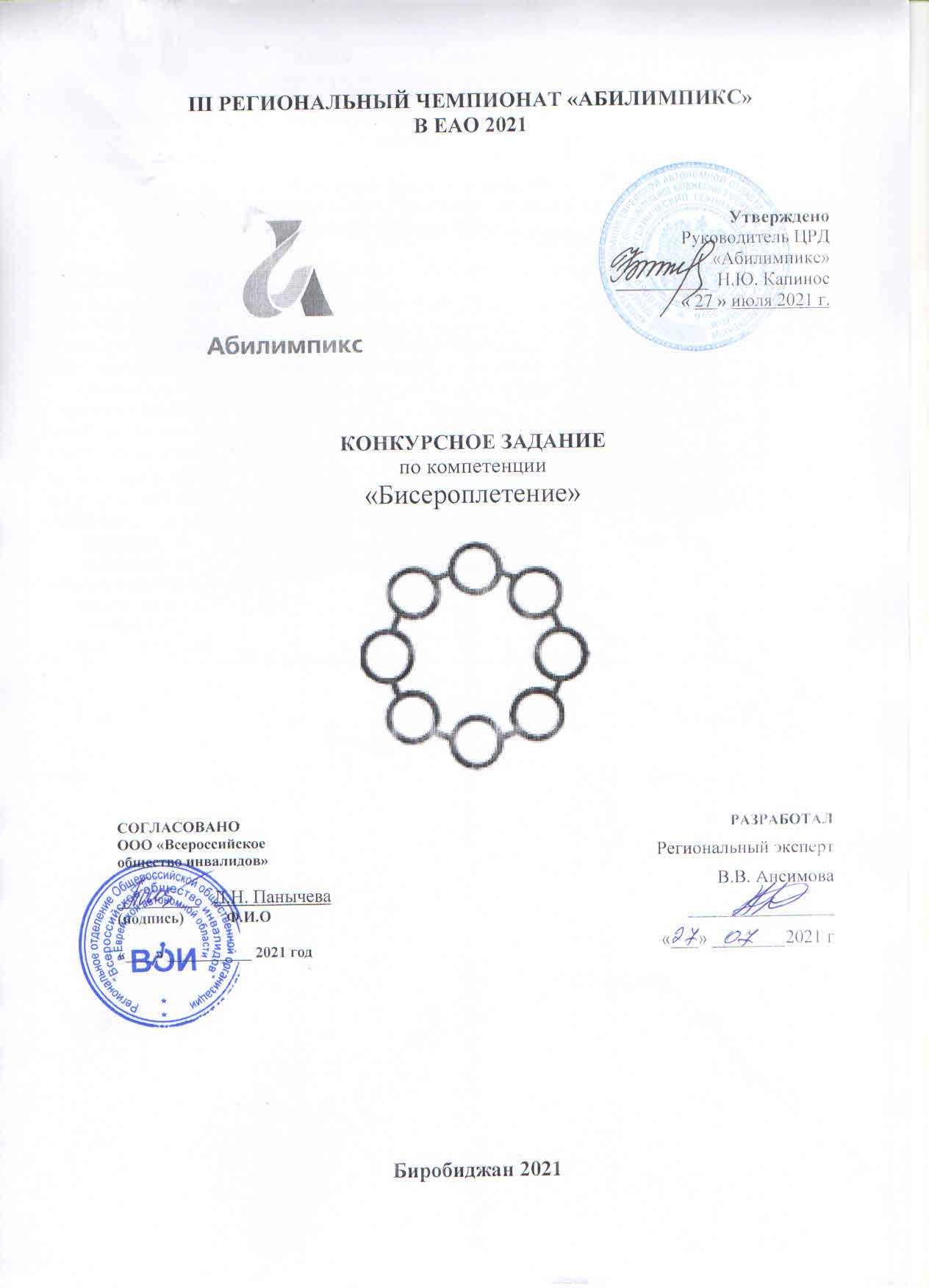 СодержаниеОписание компетенцииСсылка на образовательный и профессиональный стандарт (при наличии)Региональный Чемпионат Абилимпикс - конкурс профессионального мастерства для людей с ограниченными возможностями здоровья - отборочный этап к национальному чемпионату, проводится по компетенции «Бисероплетение» согласно профессиональным навыкам и умениям.Актуальность компетенцииБисероплетение принадлежит к числу наиболее увлекательных народных искусств, которое имеет уже многовековую историю существования. Из бисера плетут всевозможные украшения, аксессуары, им украшают одежду и вышивают картины. Бисероплетение способствует формированию и развитию творческого потенциала, преодолению отклонений в психофизическом развитии, реабилитации и социальной адаптации.Актуальность компетенции «Бисероплетение» при проведении конкурсов профессионального мастерства среди молодежи, имеющих инвалидность, состоит в определенной направленности, а именно:создание системы профессиональной ориентации и мотивации людей с инвалидностью к профессиональному образованию через конкурсы профессионального мастерства;развитие профессионального мастерства;содействие дальнейшему профессиональному обучению молодежи с инвалидностью;содействие успешному трудоустройству людей, имеющих инвалидность.Требования к квалификации. Описание знаний, умений, навыковУчастник профессионального конкурса должен знать и понимать:Правила безопасности при бисероплетении.Основные приёмы бисероплетения.Участник профессионального конкурса должен уметь:Сочетать цвета при изготовлении изделий.Пользоваться материалами и инструментами.Выполнять основные приёмы бисероплетения.Работать по схеме и описанию.Конкурсное заданиеЦельОпределить профессиональные навыки и умения, творчество физических лиц с инвалидностью в бисероплетении.Формат и структура конкурсного задания (наличие модулей)Выполнение изделия (цветок «Роза») техникой параллельного низания.Продолжительность (лимит времени) выполнения задания 4 часа 00 мин.Описание объекта (чертеж, схема, фото и др.)Выполнение изделия (цветка) согласно схеме и описанию. Материал: бисер (разного цвета), проволока.Последовательность выполнения задания (возможно, технологическая карта)Организовать свое рабочее место.Познакомиться со схемами и описанием.Выполнить элементы изделия по схеме и описанию.Собрать элементы в композицию.Проявить творчество в оформлении.По окончанию работы привести в порядок свое рабочее место.Критерии оценкиТребования охраны труда и техники безопасностиОбщие вопросыК участию в конкурсе допускаются лица, прошедшие в установленном порядке медицинский осмотр, обученные безопасным методам и приемам труда, изучившие инструкции по охране труда и технике безопасности.Во время проведения конкурса участники не должны нарушать правила поведения, а также должны соблюдать требования инструкции.В помещении при проведении конкурса должна находиться укомплектованная медицинская аптечка для оказания первой медицинской помощи, выписаны телефоны ближайшего медицинского учреждения и пожарной службы.Создание здоровье сберегающих условий при бисероплетении с учетом ОВЗ участников.Перед началом проведения профессионального конкурса проводится инструктаж по охране труда и технике безопасности.Действия участников конкурса до начала работПроверить внешним осмотром:соответствие рабочего места требованиям безопасности;достаточность освещенности рабочего места;комплектность используемого оборудования, инвентаря.Убрать все лишнее с рабочих мест.Разместить в удобном порядке инструменты, материалы, средства, приспособления.Действия во время выполнения работАккуратно обращаться с материалами и инструментами.Ножницы класть только с сомкнутыми лезвиями.Не отламывать проволоку и не отрывать от катушки, обрезать только ножницами.Брать бисер аккуратно, количество - по необходимости.Через каждые полчаса -15 минут отдыха (соблюдение режима труда и отдыха).Действия после окончания работСобрать инструменты и материалы;Прибрать своё рабочее место.Действия в случае аварийной ситуацииОстановить работу, принять меры к эвакуации людей из опасной зоны и вызвать аварийные службы.Сообщить о происшествии непосредственному руководителю или работнику, ответственному за безопасную эксплуатацию оборудования.В случае получения травмы и (или) внезапного ухудшения здоровья (усиления сердцебиения, появления головной боли и другого) прекратить работу, сообщить об этом непосредственному руководителю или другому должностному лицу и при необходимости обратиться к врачу.Инфраструктурный листМатериалыОбразец изделия – 1 шт.В соответствии с функциональными медицинскими показаниями участникам может быть предоставлено или разрешено использовать собственное дополнительное оборудование - дополнительные источники освещения, увеличивающие линзы и т.п.Оснастка, оборудование и инструментыСредства уборкиСовок.Веник.Мусорное ведро.Мешки для мусора.Каждый эксперт оценивает работу участников самостоятельно, при этом эксперт не оценивать СВОИХ участников. Окончательная оценка работы участника определяется как средний балл оценок всех экспертов.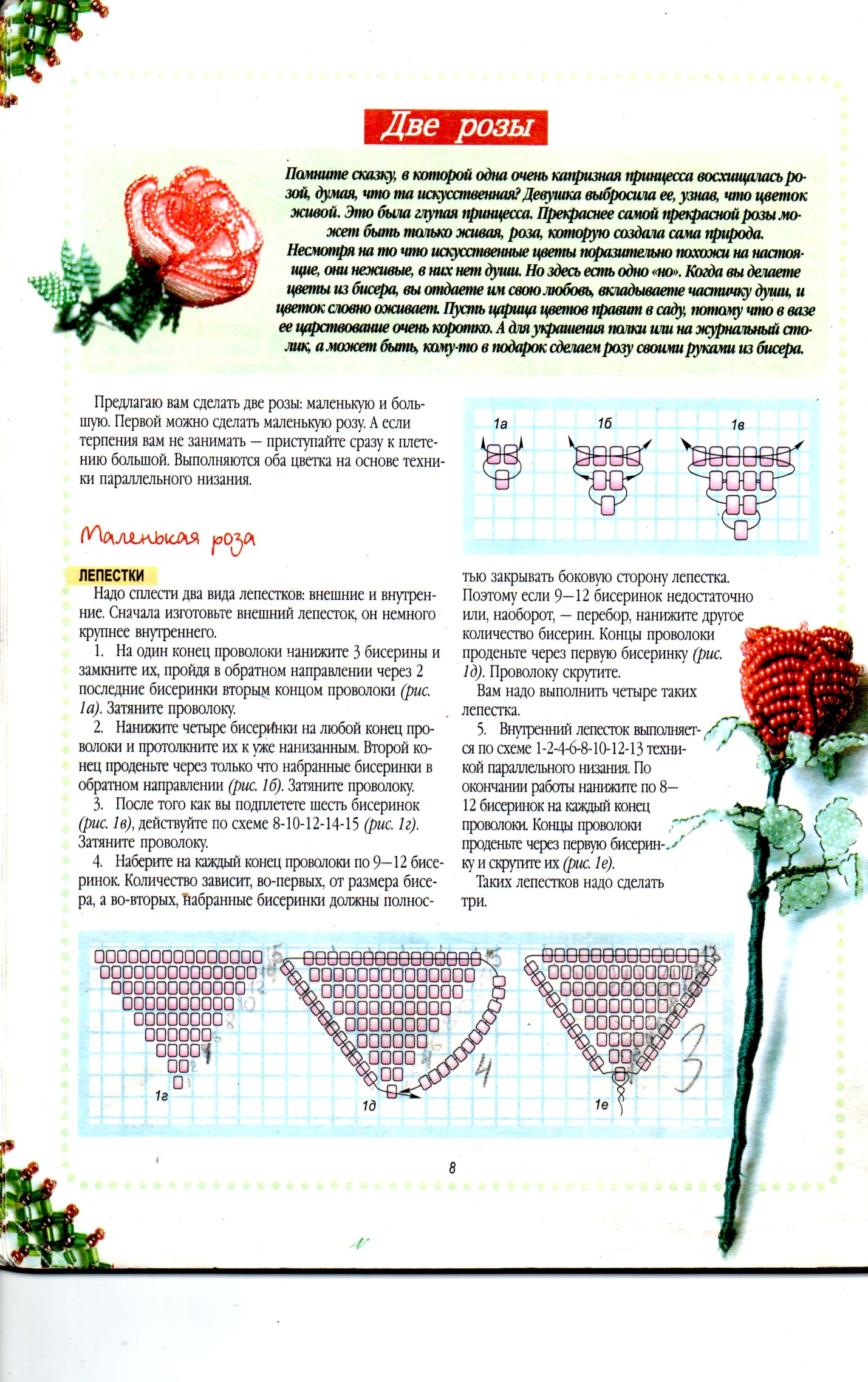 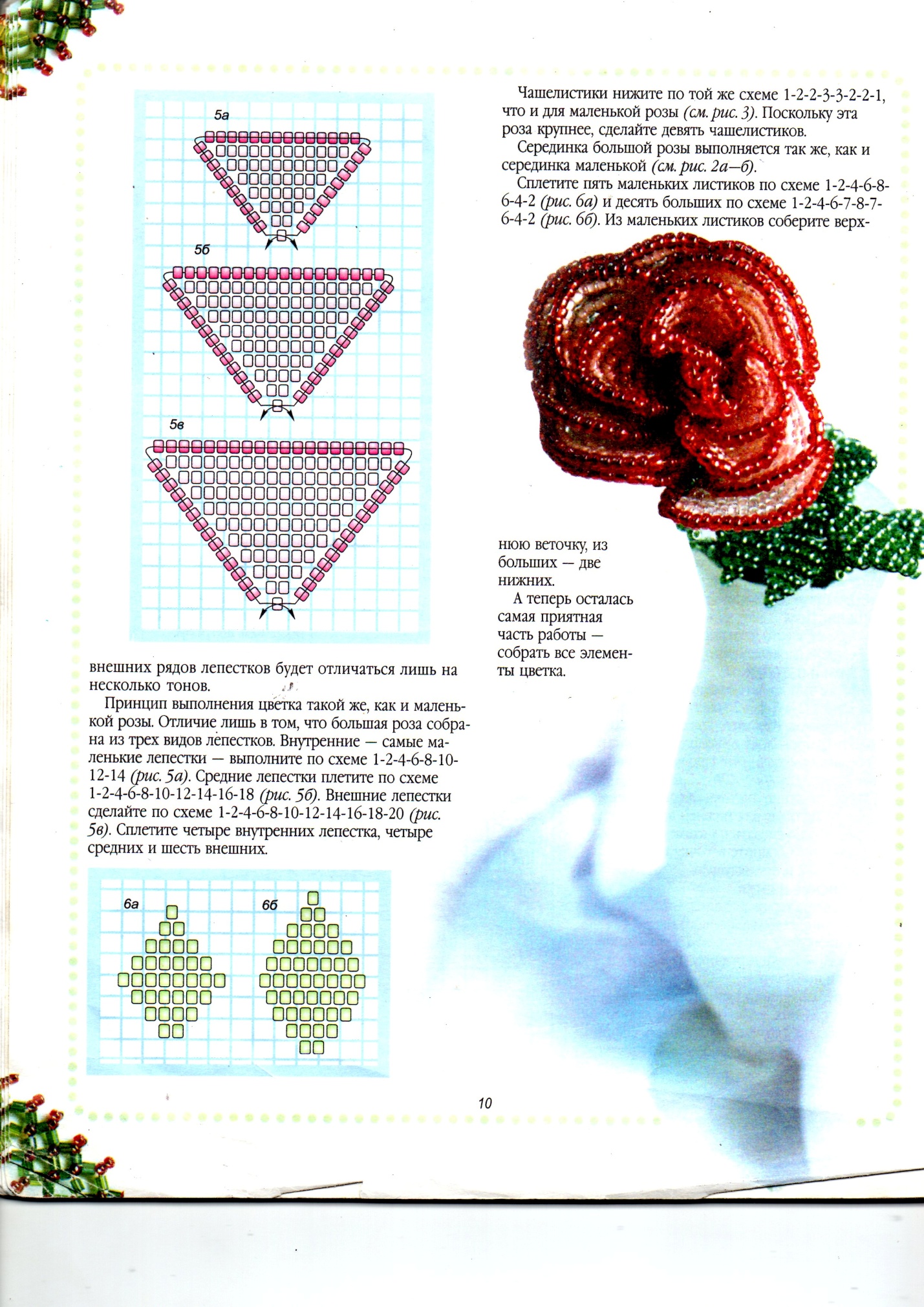 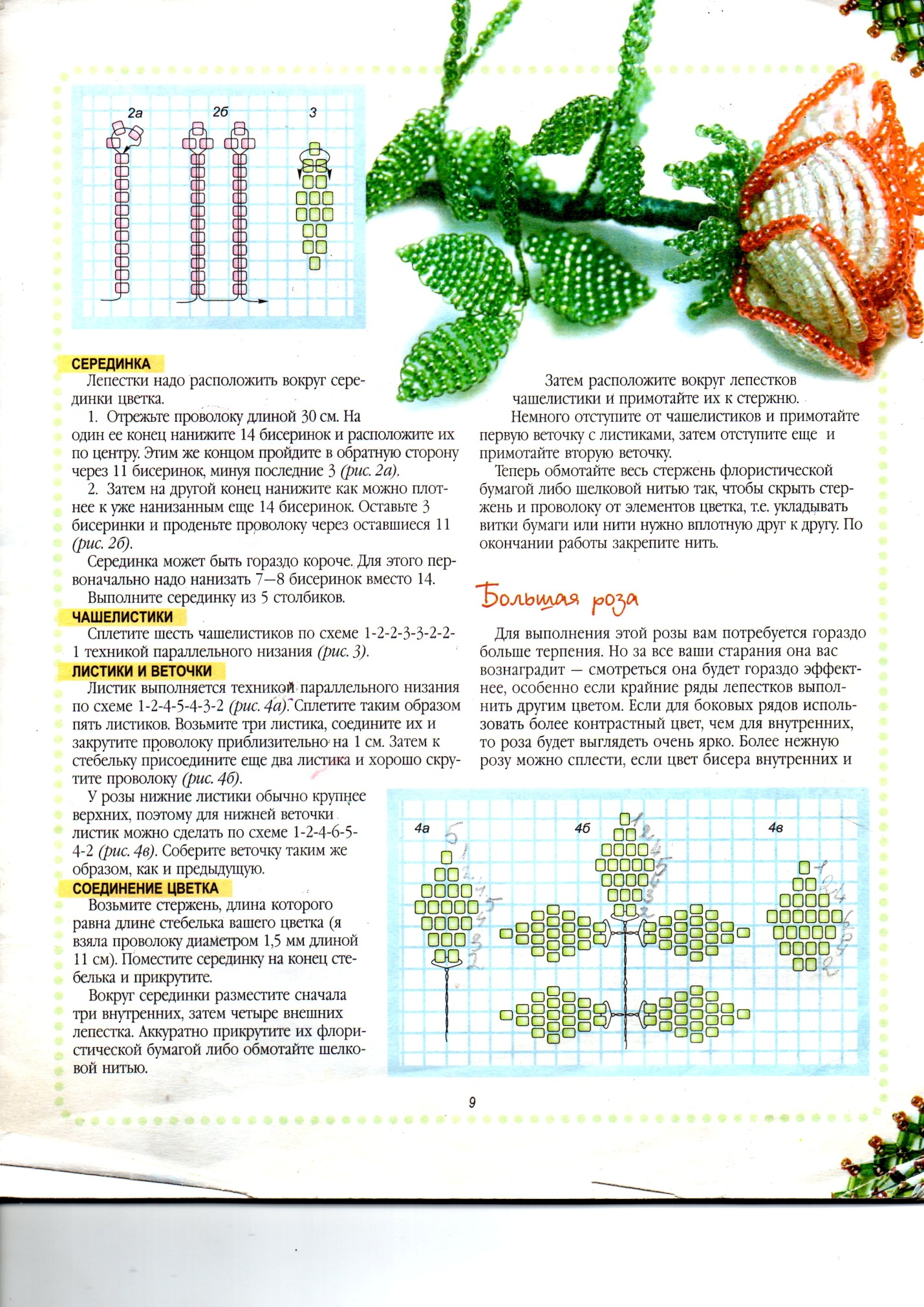 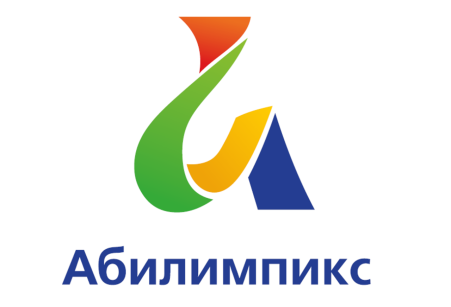 УтвержденоРуководитель ЦРД
 «Абилимпикс»
__________  Н.Ю. Капинос« 27 » июля 2021 г.СОГЛАСОВАНОООО «Всероссийское общество инвалидов»_________   Л.Н. Панычева(подпись)           Ф.И.О«____» ___________ 2021 годРАЗРАБОТАЛРегиональный экспертВ.В. Ансимова ________________«___» ________2021 гКритерииОценки (max)баллы?Оценки (max)баллы?Оценки (max)баллы?КритерииСубъективная ОбъективнаяОбщаяТехника выполнения плетений2525Умение работы с проволокой при плетении2525Соответствие схеме2525Творчество в цветовом решении1515Творческий подход к оформлению композиции.55Организация рабочего места55Итого2575100НаименованиеКол-во на одного участникаПримечаниеБисер  белый20 гр.Бисер красный 10 гр.Бисер зелёный50 гр.Проволока серебряного цвета 0,3 мм для плетения лепестков и тычинок 7 метров Проволока зелёного цвета 0,3 мм для плетения листьев5 метровПроволока медная 2,5 мм.15смФлористическая лента зеленого цвета5 метров1 катушка Вазочка или горшочек               1штБаночки для бисера3 шт.Гипс 100грБисерные коврики 20 х 30см1 шт.однотонныеНазваниеОписаниеКол-во на 1 человекаСтол 1Стул1Ножницы1Настольная лампа1№Критерии оценкиБаллы1Работа с бисером (техника нанизывания бисера на проволоку)82Работа с проволокой (подготовка, закрепление)5(3+2)3Правильность работы во французской технике54Расчет бисеринок для оси55Отсутствие зазоров между дугами56Заострённые концы в листьях107Правильность выполнения цветка108Количество сплетенных листьев по заданию12 (2 за лист)9Правильность сборки листьев510Обмотка изделия флористической лентой1011Отсутствие торчащих концов проволоки в готовом изделии512Посадка цветка в горшок1013Художественное оформление изделия514Эстетическое восприятие изделия (субъективная оценка)5Итого:100